Progetto "TUTTO A SCUOLA" – Sezione “E”DOMANDA DI PARTECIPAZIONE PER LA SELEZIONE DEGLI ESPERTI ESTERNI PER TITOLI COMPARATIVI, DELLA FIGURA PROFESSIONALE DI“ESPERTO IN MEDIZIONE INTERCULTURALE”Avviso 7/FSE/2018 "TUTTO A SCUOLA",   interventi per il miglioramento delle competenze chiave della  popolazione scolastica pugliese attraverso azioni di integrazione e potenziamento delle aree disciplinari di base, prevenzione della dispersione e sostegno al successo scolastico, con priorità per gli studenti svantaggiati, approvato con A.D. n.1396 del 03/12/2018 (BURP n.155 del 06/12/2018) in esecuzione della Delibera di Giunta Regionale n.2195 del 29/11/2018, relativo all’Asse Prioritario X “Investire nell’istruzione, nella formazione e nell’apprendimento permanente” del P.O. Puglia FESR-FSE 2014/2020AL  DIRIGENTE SCOLASTICOI.T.E.S. “F.M.Genco”ALTAMURAIl/la sottoscritto/a ................................................................................................................................................................Codice fiscale ..........................................................nato/a a .......................................................................................................Il .......................................................................... e residente in Via...................................................................................cap....................................... Città .............................................tel............................................celi. ............................................ e-mail .............................in riferimento all'avviso di selezione ad evidenza pubblica prot. n. 4110 A/7-f del 30/05/2019 CHIEDEdi partecipare alla selezione pubblica per titoli comparativi per l'attribuzione dell'incarico relativo allaFIGURA DELL’ESPERTO IN MATERIA DI “ESPERTO IN MEDIAZIONE INTERCULTURALE”A tal fine dichiara sotto la propria piena ed esclusiva responsabilità, ai sensi dell'art.76 del D.P.R. n. 445 del 28.12.2000,consapevole delle responsabilità civili e penali cui può andare incontro in caso di dichiarazioni mendaci e/o non conformi al vero, nonché delle conseguenze amministrative di decadenza  dai  benefici  eventualmente  conseguiti in seguito al provvedimento - quanto segue:(Barrare la casella che interessa)o	di essere cittadino .......................................................................................................................di essere in godimento dei diritti civili e politici;di non essere dipendente di pubbliche amministrazioni;di non aver riportato condanne penali, di non essere destinatario di provvedimenti  che  riguardano;  l'applicazione di misure di prevenzione, di decisioni civili e di provvedimenti amministrativi iscritti al casellario giudiziario;di impegnarsi a provvedere in proprio alle coperture assicurative per infortuni e responsabilità civile;la propria disponibilità a svolgere l'incarico senza riserva e secondo il calendario vincolante approntato dal Comitato Tecnico del progetto;di possedere il diploma di laurea  	              conseguito il 	, presso l'Università di    	di essere iscritto all'albo professionale 		con decorrenza dell'iscrizione: 	e sede dell'Albo:  		di essere consapevole che la presentazione della domanda obbliga espressamente all'accettazione di quanto esplicitato nel bando di selezione prot. 4110 A/7-f del 30/05/2019;di essere consapevole che non potrà accettare più di un incarico nell'ambito dell'Avviso pubblico n.7/FSE/2018. L'eventuale non osservanza di tale obbligo comporterà la mancata remunerazione degli ulteriori incarichi conferiti;di essere in possesso dei seguenti titoli secondo la tabella di attribuzione del punteggio allegata al bandoPER LA FIGURA DI “ESPERTO IN MEDIAZIONE INTERCULTURALE”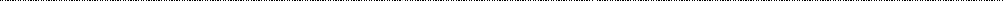 Allegati: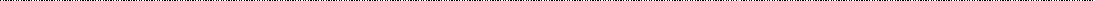 curriculum vitae in formato europeo aggiornato debitamente sottoscritto;copia del documento d’identità o passaporto in corso di validità;per i candidati di cittadinanza non italiana o non comunitaria copia del permesso di soggiorno o della ricevuta  di richiesta di rinnovo.Il sottoscritto dichiara, inoltre, di aver preso visione e di accettare integralmente le disposizioni previste dal bando di selezione.Il sottoscritto, ai sensi della D.Lgs. 101/2018, autorizza l’ITES “F.M.Genco” al trattamento dei dati contenuti nella presente autocertificazione esclusivamente nell'ambito e per i fini istituzionali della Pubblica Amministrazione.Luogo .............. data ....................................Firma del DichiaranteTITOLI CULTURALI VALUTABILICRITERI DI VALUTAZIONEPUNTIAUTOVALUTAZIONE A CURA DEL CANDIDATOPAG. CVTITOLO DI AMMISSIONEA) Diploma di Laurea triennale (classe di4laurea L12)ovveroB) Laurea (v.o., specialistica, magistrale) epercorsi formativi nell’ambito della4mediazione linguistica, culturale esocio-educativaovveroC) Diploma di Scuola Secondaria di II grado e qualifica professionale di3“MEDIATORE	INTERCULTURALE”acquisita mediante corsi di formazioneprofessionaleovveroD) Diploma di Scuola Secondaria di II grado e qualifica professionale di3“TECNICO	DELLA	MEDIAZIONEINTERCULTURALE” (CODICE 432 delRRFP Settore Servizi socio sanitari)Master di II livello(max 2 titoli) Corso di Specializzazione biennale conseguito pressoUniversità in Italia o all’estero(max 2 titoli)Master di I livello(max 2 titoli)Corsi	specifici	in mediazione interculturale e politiche migratorie della durata minima di 100 ore, ulteriori rispetto al titolo di ammissione sub C)(max 5 titoli)3Master di II livello(max 2 titoli) Corso di Specializzazione biennale conseguito pressoUniversità in Italia o all’estero(max 2 titoli)Master di I livello(max 2 titoli)Corsi	specifici	in mediazione interculturale e politiche migratorie della durata minima di 100 ore, ulteriori rispetto al titolo di ammissione sub C)(max 5 titoli)per ciascun titoloTITOLI DI STUDIO POST-LAUREAMaster di II livello(max 2 titoli) Corso di Specializzazione biennale conseguito pressoUniversità in Italia o all’estero(max 2 titoli)Master di I livello(max 2 titoli)Corsi	specifici	in mediazione interculturale e politiche migratorie della durata minima di 100 ore, ulteriori rispetto al titolo di ammissione sub C)(max 5 titoli)3Specifici nella mediazione linguistica e/oMaster di II livello(max 2 titoli) Corso di Specializzazione biennale conseguito pressoUniversità in Italia o all’estero(max 2 titoli)Master di I livello(max 2 titoli)Corsi	specifici	in mediazione interculturale e politiche migratorie della durata minima di 100 ore, ulteriori rispetto al titolo di ammissione sub C)(max 5 titoli)per ciascun titoloculturaleMaster di II livello(max 2 titoli) Corso di Specializzazione biennale conseguito pressoUniversità in Italia o all’estero(max 2 titoli)Master di I livello(max 2 titoli)Corsi	specifici	in mediazione interculturale e politiche migratorie della durata minima di 100 ore, ulteriori rispetto al titolo di ammissione sub C)(max 5 titoli)Master di II livello(max 2 titoli) Corso di Specializzazione biennale conseguito pressoUniversità in Italia o all’estero(max 2 titoli)Master di I livello(max 2 titoli)Corsi	specifici	in mediazione interculturale e politiche migratorie della durata minima di 100 ore, ulteriori rispetto al titolo di ammissione sub C)(max 5 titoli)1,5Master di II livello(max 2 titoli) Corso di Specializzazione biennale conseguito pressoUniversità in Italia o all’estero(max 2 titoli)Master di I livello(max 2 titoli)Corsi	specifici	in mediazione interculturale e politiche migratorie della durata minima di 100 ore, ulteriori rispetto al titolo di ammissione sub C)(max 5 titoli)per ciascun titoloAltri corsiMaster di II livello(max 2 titoli) Corso di Specializzazione biennale conseguito pressoUniversità in Italia o all’estero(max 2 titoli)Master di I livello(max 2 titoli)Corsi	specifici	in mediazione interculturale e politiche migratorie della durata minima di 100 ore, ulteriori rispetto al titolo di ammissione sub C)(max 5 titoli)0,25per ciascun titoloTITOLI PROFESSIONALIInterventi di non meno di 50 ore(max 5 esperienze)Interventi di non meno di 20 ore(max 5 esperienze)Interventi di non meno di 20 ore(max 5 esperienze)1per ciascun intervento0,5per ciascun intervento0,5per ciascun intervento- Esperienze professionali nell’ambito della mediazione interculturale all’interno di istituti scolastici, certificate da regolare contratto (prestazione d’opera occasionale, collaborazione coordinata e continuativa, a progetto, lavoro autonomo, ecc.)Interventi di non meno di 50 ore(max 5 esperienze)Interventi di non meno di 20 ore(max 5 esperienze)Interventi di non meno di 20 ore(max 5 esperienze)1per ciascun intervento0,5per ciascun intervento0,5per ciascun intervento- Esperienze professionali nell’ambitoInterventi di non meno di 50 ore(max 5 esperienze)Interventi di non meno di 20 ore(max 5 esperienze)Interventi di non meno di 20 ore(max 5 esperienze)1per ciascun intervento0,5per ciascun intervento0,5per ciascun interventodella  mediazione  interculturale	al diInterventi di non meno di 50 ore(max 5 esperienze)Interventi di non meno di 20 ore(max 5 esperienze)Interventi di non meno di 20 ore(max 5 esperienze)1per ciascun intervento0,5per ciascun intervento0,5per ciascun interventofuori dei contesti scolastici rivolti aInterventi di non meno di 50 ore(max 5 esperienze)Interventi di non meno di 20 ore(max 5 esperienze)Interventi di non meno di 20 ore(max 5 esperienze)1per ciascun intervento0,5per ciascun intervento0,5per ciascun interventopreadolescenti e adolescenti, certificateInterventi di non meno di 50 ore(max 5 esperienze)Interventi di non meno di 20 ore(max 5 esperienze)Interventi di non meno di 20 ore(max 5 esperienze)1per ciascun intervento0,5per ciascun intervento0,5per ciascun interventoda	regolare	contratto	(prestazioneInterventi di non meno di 50 ore(max 5 esperienze)Interventi di non meno di 20 ore(max 5 esperienze)Interventi di non meno di 20 ore(max 5 esperienze)1per ciascun intervento0,5per ciascun intervento0,5per ciascun interventod’opera	occasionale,	collaborazioneInterventi di non meno di 50 ore(max 5 esperienze)Interventi di non meno di 20 ore(max 5 esperienze)Interventi di non meno di 20 ore(max 5 esperienze)1per ciascun intervento0,5per ciascun intervento0,5per ciascun interventocoordinata e continuativa, a progetto,Interventi di non meno di 50 ore(max 5 esperienze)Interventi di non meno di 20 ore(max 5 esperienze)Interventi di non meno di 20 ore(max 5 esperienze)1per ciascun intervento0,5per ciascun intervento0,5per ciascun interventolavoro autonomo, ecc.)Interventi di non meno di 50 ore(max 5 esperienze)Interventi di non meno di 20 ore(max 5 esperienze)Interventi di non meno di 20 ore(max 5 esperienze)1per ciascun intervento0,5per ciascun intervento0,5per ciascun intervento